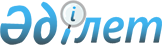 Солтүстік Қазақстан облысы Шал ақын ауданының аумағында Қазақстан Республикасы Парламенті Мәжілісінің, облыстық және аудандық мәслихаттарына депутаттыққа кандидаттардың сайлаушылармен кездесулер өткізу үшін үй- жайларды ұсыну және үгіттік баспа материалдарын орналастыру үшін орындарды анықтау туралыСолтүстік Қазақстан облысы Шал ақын аудандық әкімдігінің 2016 жылғы 4 ақпандағы № 24 қаулысы. Солтүстік Қазақстан облысының Әділет департаментінде 2016 жылғы 17 ақпанда N 3624 болып тіркелді       "Қазақстан Республикасындағы сайлау туралы" Қазақстан Республикасының 1995 жылғы 28 қыркүйектегі Конституциялық заңының 28 бабы 4 және 6 тармақтарына сәйкес Солтүстік Қазақстан облысы Шал ақын аудан әкімдігі ҚАУЛЫ ЕТЕДІ:

      1. Солтүстік Қазақстан облысы Шал ақын ауданының аумағында Қазақстан Республикасы Парламенті Мәжілісінің, облыстық және аудандық мәслихаттарына депутаттыққа барлық кандидаттар үшін үгіттік баспа материалдарын орналастыру үшін осы қаулының 1 қосымшасына сәйкес орындарды (келісім бойынша) Солтүстік Қазақстан облысы Шал ақын аудандық сайлау комиссиясымен бірге анықталсын.

      2. Солтүстік Қазақстан облысы Шал ақын ауданы аумағында Қазақстан Республикасы Парламенті Мәжілісінің, облыстық және аудандық мәслихаттарына депутаттыққа барлық кандидаттар сайлаушылармен кездесулер өткізу үшін келісім шарт негізінде үй-жайларды осы қаулының 2 қосымшасына сәйкес ұсынсын.

      3. Осы қаулының орындалуын бақылау аудан әкімі аппаратының басшысына жүктелсін. 

      4. Осы қаулы оны алғаш ресми жариялаған күннен кейін он күнтізбелік күн өткен соң қолданысқа енгізіледі және 2016 жылы 1 ақпаннан бастап туындаған құқықтық қатынастарға таралады.

 Солтүстік Қазақстан облысы Шал ақын ауданының аумағында Қазақстан Республикасы Парламенті Мәжілісінің, облыстық және аудандық мәслихаттарына депутаттыққа барлық кандидаттар үшін үгіттік баспа материалдарын орналастыру орындары Солтүстік Қазақстан облысы Шал ақын ауданының аумағында Қазақстан Республикасы Парламенті Мәжілісінің, облыстық және аудандық мәслихаттарына депутаттыққа кандидаттардың сайлаушылармен кездесулер өткізу үшін ұсынылатын үй-жайлар
					© 2012. Қазақстан Республикасы Әділет министрлігінің «Қазақстан Республикасының Заңнама және құқықтық ақпарат институты» ШЖҚ РМК
				
      Аудан әкімі

Е.Сағдиев

      КЕЛІСІЛДІ
Солтүстік Қазақстан облысы
Шал ақын ауданы
сайлау комиссиясының
төрағасы
2016 жылғы 4 ақпан

А.Торсанов
 Шал ақын ауданы әкімдігінің 2016 жылғы 4 ақпандағы № 24 қаулысына 1 қосымша № р/с

Ауылдық округтің, елді мекеннің атауы

Үгіттік баспа материалдарын орналастыру орындары

1

Афанасьев ауылдық округі, Афанасьевка ауылы

"Шал ақын ауданының Афанасьев орта мектебі" коммуналдық мемлекеттік мекеме ғимаратының орталық кіре беріс жеріне жататын алаңдағы ақпараттық стенд

2

Аютас ауылдық округі, Ысқақ Ыбыраев ауылы

"Маркен Ахметбеков атындағы орта мектебі" коммуналдық мемлекеттік мекеме ғимаратының орталық кіре беріс жеріне жататын алаңдағы ақпараттық стенд

3

Городецк ауылдық округі, Городецкое ауылы

"Шал ақын ауданының орталықтандырылған клубтық жүйесі" мемлекеттік коммуналдық қазыналық кәсіпорынның клубы ғимаратының орталық кіре беріс жеріне жататын алаңдағы ақпараттық стенд 

4

Жаңажол ауылдық округі, Жаңажол ауылы

"Ғалым Малдыбаев атындағы Жаңажол орта мектебі" коммуналдық мемлекеттік мекеме ғимаратының орталық кіре беріс жеріне жататын алаңдағы ақпараттық стенд

5

Кривощеков ауылдық округі, Кривощеково ауылы

"Шал ақын ауданының Кривощеков орта мектебі" коммуналдық мемлекеттік мекеме ғимаратының орталық кіре беріс жеріне жататын алаңдағы ақпараттық стенд

6

Приишим ауылдық округі, Повозочное ауылы

"Шал ақын ауданының Приишим орта мектебі" коммуналдық мемлекеттік мекеме ғимаратының орталық кіре беріс жеріне жататын алаңдағы ақпараттық стенд

7

Новопокровка ауылдық округі, Новопокровка ауылы

"Шал ақын ауданының Новопокровка орта мектебі" коммуналдық мемлекеттік мекеме ғимаратының орталық кіре беріс жеріне жататын алаңдағы ақпараттық стенд

8

Семиполка ауылдық округі, Семиполка ауылы

"Шал ақын ауданының Семиполка орта мектебі" коммуналдық мемлекеттік мекеме ғимаратының орталық кіре беріс жеріне жататын алаңдағы ақпараттық стенд

9

Сухорабов ауылдық округі, Сухорабовка ауылы

"Шал ақын ауданының Сухорабов орта мектебі" коммуналдық мемлекеттік мекеме ғимаратының орталық кіре беріс жеріне жататын алаңдағы ақпараттық стенд

10

Юбилейный ауылдық округі, Крещенка ауылы

"Шал ақын ауданының орталықтандырылған клубтық жүйесі" мемлекеттік коммуналдық қазыналық кәсіпорынның клубы ғимаратының орталық кіре беріс жеріне жататын алаңдағы ақпараттық стенд

11

Сергеевка қаласы

"Шал ақын ауданының орталықтандырылған кітапханалық жүйе" коммуналдық мемлекеттік мекеме ғимаратының орталық кіре беріс жеріне жататын алаңдағы ақпараттық стенд

Шал ақын ауданы әкімдігінің 2016 жылғы 4 ақпандағы № 24 қаулысына 2 қосымша№ р/с

Ауылдық округтің, елді мекеннің атауы

Сайлаушылармен кездесулер өткізу орындары

1

Афанасьев ауылдық округі, Афанасьевка ауылы

"Шал ақын ауданының Афанасьев орта мектебі" коммуналдық мемлекеттік мекемесінің бөлмесі

2

Аютас ауылдық округі, Ысқақ Ыбыраев ауылы

"Маркен Ахметбеков атындағы орта мектебі" коммуналдық мемлекеттік мекемесінің бөлмесі

3

Городецк ауылдық округі, Городецкое ауылы

"Шал ақын ауданының Городецк негізгі мектебі" коммуналдық мемлекеттік мекемесінің бөлмесі

4

Жаңажол ауылдық округі, Жаңажол ауылы

"Ғалым Малдыбаев атындағы орта мектебі" коммуналдық мемлекеттік мекемесінің бөлмесі

5

Кривощеков ауылдық округі, Кривощеково ауылы

"Шал ақын ауданының Кривощеков орта мектебі" коммуналдық мемлекеттік мекемесінің бөлмесі

6

Приишим ауылдық округі, Повозочное ауылы

"Шал ақын ауанының Приишим орта мектебі" коммуналдық мемлекеттік мекемесінің бөлмесі

7

Новопокровка ауылдық округі, Новопокровка селосы

"Шал ақын ауданының Новопокровка орта мектебі" коммуналдық мемлекеттік мекемесінің бөлмесі

8

Семиполка ауылдық округі, Семиполка ауылы

"Шал ақын ауданының Семиполка орта мектебі" коммуналдық мемлекеттік мекемесінің бөлмесі

9

Сухорабов ауылдық округі, Сухорабовка ауылы

"Шал ақын ауданының Сухорабов орта мектебі" коммуналдық мемлекеттік мекемесінің бөлмесі

10

Юбилейный ауылдық округі, Крещенка ауылы

"Шал ақын ауданының Крещенка орта мектебі" коммуналдық мемлекеттік мекемесінің бөлмесі

11

Сергеевка қаласы

"Шал ақын ауданының орталықтандырылған клубтық жүйесі" мемлекеттік коммуналдық қазыналық кәсіпорын бөлмесі

12

Сергеевка қаласы

"Шал ақын ауданының орталықтандырылған кітапханалық жүйесі" мемлекеттік коммуналдық мекеме бөлмесі

